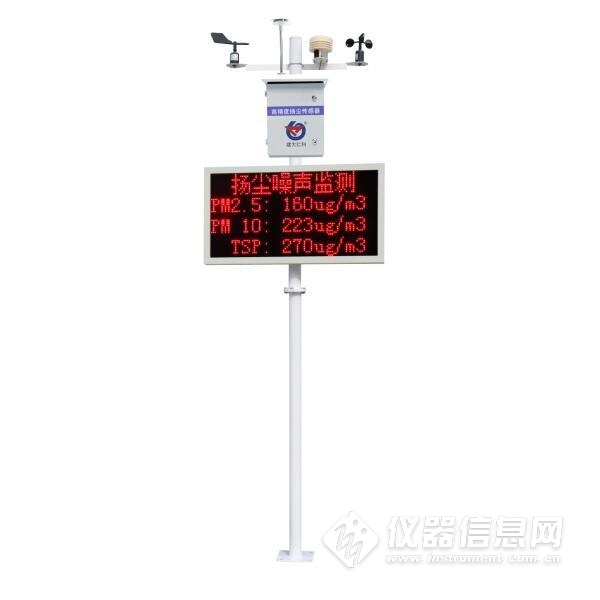 ​1. 产品介绍扬尘在线监测系统是专门针对在建工程项目的监测设备。该设备具有1路温湿度采集接口、1路PM采集接口、1路风速采集接口、1路风向采集接口、1路继电器输出（可外接二级继电器连接雾炮控制）；该设备可通过GPRS方式将数据上传值监控软件平台，同时该主机能够外接1路LED屏（57cm*105cm）实时显示当前数值信息。2. 技术参数3. 产品选型4.设备安装4.1设备安装前检查设备清单：（选型不同，设备数量不同，具体以现场实际为准）■ 百叶箱温湿度变送器1台■ 百叶箱PM变送器1台■ 风速传感器1台■ 风向传感器1台■ 配件：1m直角支架2根，风速风向支架2个，U型抱箍4个，圈型抱箍2个，电控箱钥匙1把，显示屏钥匙1把，胀管4个，螺丝若干。（因不同参数项配件有所不同，请根据配货配件为准。）4.2采集终端安装所需配件：白色1m横杆2根，风速风向传感器1对，百叶箱传感器一对，圈型抱箍2个，支架2对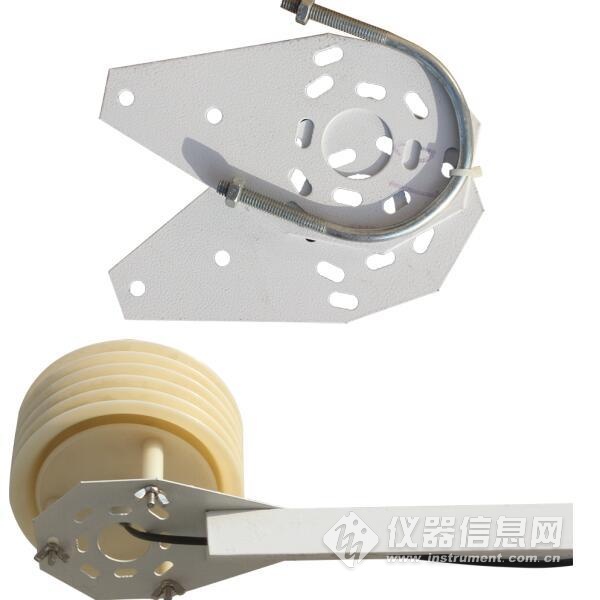 4.3显示屏安装所需配件：抱箍2个，螺丝8个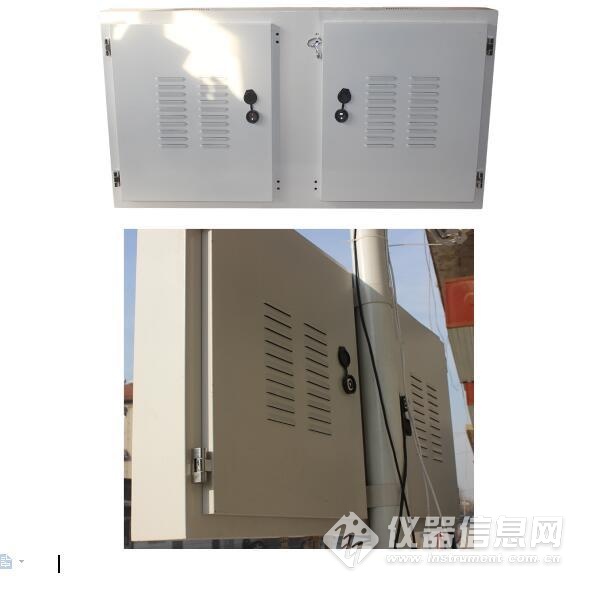 4.4采集配电箱箱安装所需配件：配电箱1个、抱箍2个，螺丝8个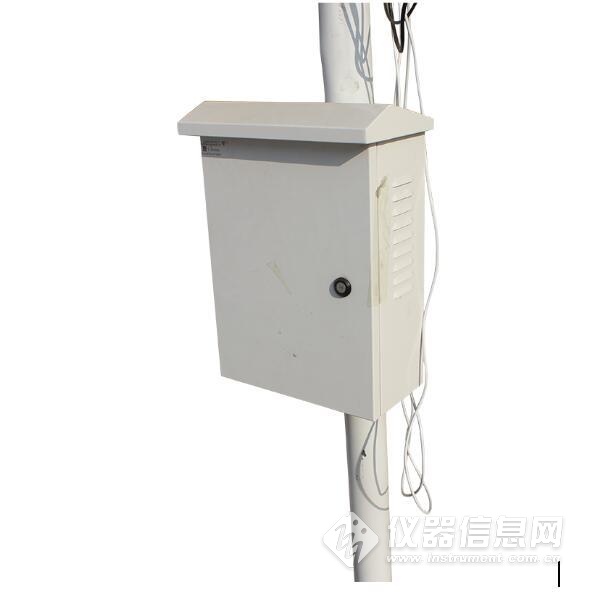 供电AC220V通信接口GPRS无线传输，对接客户手机公众号空气温度传感器量程：-30～70℃   分辨率：0.1℃空气温度传感器精度：±0.2℃空气湿度传感器量程：0～100%     分辨率：0.1%空气湿度传感器精度：±3%风速传感器量程：0～60m/s    分辨率：0.1 m/s风速传感器精度：±0.3m/s风向传感器量程：8个方位噪声传感器量程：30～130db      分辨率：0.1db噪声传感器精度：± 0.5%F·SPM量程：0～500ug/m3  分辨率：1ug/m3PM精度：±10%F·SLED屏尺寸57cm*105cm继电器输出连接二级继电器，可控制现场雾炮发射设备支架3米立杆（两个根1.5米）（直径8cm）仪器防护箱用于安装采集仪或电源系统型号要素(默认含LED屏，支架，横梁及抱箍等)RS-ZSYC-2SPM2.5+PM10RS-ZSYC-2S-GPM2.5+PM10+联网RS-ZSYC-3SPM2.5+PM10+噪声RS-ZSYC-3S-GPM2.5+PM10+噪声+联网RS-ZSYC-5SPM2.5+PM10+噪声+温度+湿度RS-ZSYC-5S-GPM2.5+PM10+噪声+温度+湿度+联网RS-ZSYC-7SPM2.5+PM10+噪声+温度+湿度+风速+风向RS-ZSYC-7S-GPM2.5+PM10+噪声+温度+湿度+风速+风向+联网